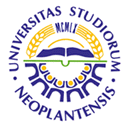 UNIVERSITY OF NOVI SADFACULTY OF AGRICULTURE 21000 NOVI SAD, TRG DOSITEJA OBRADOVIĆA 8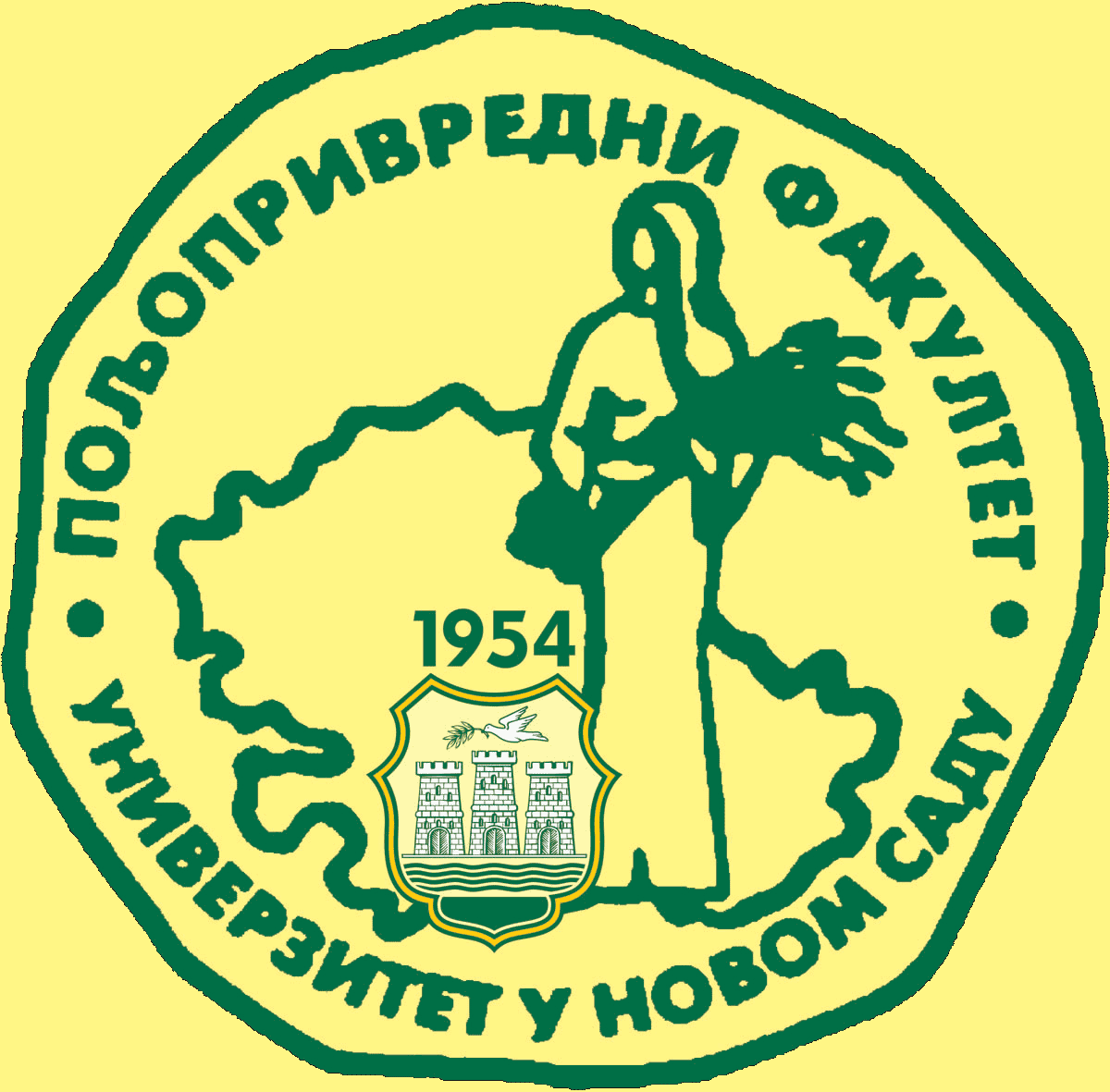 Study Programme AccreditationUNDERGRADUATE ACADEMIC STUDIES                           AGRICULTURAL TOURISM AND RURAL DEVELOPMENT                 Table 5.2 Course specificationTable 5.2 Course specificationTable 5.2 Course specificationCourse:Course:CalculationsCalculationsCalculationsCalculationsCalculationsCalculationsCalculationsCalculationsCalculationsCourse id: 7ОАТ5О22Course id: 7ОАТ5О22CalculationsCalculationsCalculationsCalculationsCalculationsCalculationsCalculationsCalculationsCalculationsNumber of ECTS: 7Number of ECTS: 7CalculationsCalculationsCalculationsCalculationsCalculationsCalculationsCalculationsCalculationsCalculationsTeacher:Teacher:Nedeljko, LJ., TicaNedeljko, LJ., TicaNedeljko, LJ., TicaNedeljko, LJ., TicaNedeljko, LJ., TicaNedeljko, LJ., TicaNedeljko, LJ., TicaNedeljko, LJ., TicaNedeljko, LJ., TicaAssistant:Assistant:Stojan, B., Kostić, Vladislav, N., ZekićStojan, B., Kostić, Vladislav, N., ZekićStojan, B., Kostić, Vladislav, N., ZekićStojan, B., Kostić, Vladislav, N., ZekićStojan, B., Kostić, Vladislav, N., ZekićStojan, B., Kostić, Vladislav, N., ZekićStojan, B., Kostić, Vladislav, N., ZekićStojan, B., Kostić, Vladislav, N., ZekićStojan, B., Kostić, Vladislav, N., ZekićCourse statusCourse statusMandatoryMandatoryMandatoryMandatoryMandatoryMandatoryMandatoryMandatoryMandatoryNumber of active teaching classes (weekly)Number of active teaching classes (weekly)Number of active teaching classes (weekly)Number of active teaching classes (weekly)Number of active teaching classes (weekly)Number of active teaching classes (weekly)Number of active teaching classes (weekly)Number of active teaching classes (weekly)Number of active teaching classes (weekly)Number of active teaching classes (weekly)Number of active teaching classes (weekly)Lectures: 4Lectures: 4Tutorials: 4Tutorials: 4Tutorials: 4Other teaching types:Other teaching types:Study research work:Study research work:Other classes:Other classes:Precondition coursesPrecondition coursesNoneNoneNoneNoneNoneNoneNoneNoneNone1.Educational goalIntroducing students to the concept and classification of costs, and characteristics of cost and income calculations in agricultural production.1.Educational goalIntroducing students to the concept and classification of costs, and characteristics of cost and income calculations in agricultural production.1.Educational goalIntroducing students to the concept and classification of costs, and characteristics of cost and income calculations in agricultural production.1.Educational goalIntroducing students to the concept and classification of costs, and characteristics of cost and income calculations in agricultural production.1.Educational goalIntroducing students to the concept and classification of costs, and characteristics of cost and income calculations in agricultural production.1.Educational goalIntroducing students to the concept and classification of costs, and characteristics of cost and income calculations in agricultural production.1.Educational goalIntroducing students to the concept and classification of costs, and characteristics of cost and income calculations in agricultural production.1.Educational goalIntroducing students to the concept and classification of costs, and characteristics of cost and income calculations in agricultural production.1.Educational goalIntroducing students to the concept and classification of costs, and characteristics of cost and income calculations in agricultural production.1.Educational goalIntroducing students to the concept and classification of costs, and characteristics of cost and income calculations in agricultural production.1.Educational goalIntroducing students to the concept and classification of costs, and characteristics of cost and income calculations in agricultural production.2.Educational outcomesUpon completion of the course, students will be capable of independent preparation of calculations in agricultural production, investment and differential calculations. 2.Educational outcomesUpon completion of the course, students will be capable of independent preparation of calculations in agricultural production, investment and differential calculations. 2.Educational outcomesUpon completion of the course, students will be capable of independent preparation of calculations in agricultural production, investment and differential calculations. 2.Educational outcomesUpon completion of the course, students will be capable of independent preparation of calculations in agricultural production, investment and differential calculations. 2.Educational outcomesUpon completion of the course, students will be capable of independent preparation of calculations in agricultural production, investment and differential calculations. 2.Educational outcomesUpon completion of the course, students will be capable of independent preparation of calculations in agricultural production, investment and differential calculations. 2.Educational outcomesUpon completion of the course, students will be capable of independent preparation of calculations in agricultural production, investment and differential calculations. 2.Educational outcomesUpon completion of the course, students will be capable of independent preparation of calculations in agricultural production, investment and differential calculations. 2.Educational outcomesUpon completion of the course, students will be capable of independent preparation of calculations in agricultural production, investment and differential calculations. 2.Educational outcomesUpon completion of the course, students will be capable of independent preparation of calculations in agricultural production, investment and differential calculations. 2.Educational outcomesUpon completion of the course, students will be capable of independent preparation of calculations in agricultural production, investment and differential calculations. 3.Course contentTheoretical InstructionThe concept of calculations. Business entities. Costs and classification of costs. Elements of costs. Fixed and variable costs. General and direct costs. Determining the market value of production. Cost of material. Cost of insurance.  Cost of interests. Cost of depreciation. Labour cost. Legal and contractual obligations. Measuring and evaluating economical results of business operation. Annual production and financial plan. Differential calculations. Determining economic efficiency of investment. The importance of methods and conditions of financing investments. Evaluation of the means of production.Practical InstructionTutorials. During tutorials students apply the knowledge gained at the lectures to solve practical examples. Calculation of the production value. Calculation of the material costs. Calculation of interest cost.  Calculation of salaries cost.  Calculation of other cost categories. Making analytical and differential calculations. Making investment calculations.3.Course contentTheoretical InstructionThe concept of calculations. Business entities. Costs and classification of costs. Elements of costs. Fixed and variable costs. General and direct costs. Determining the market value of production. Cost of material. Cost of insurance.  Cost of interests. Cost of depreciation. Labour cost. Legal and contractual obligations. Measuring and evaluating economical results of business operation. Annual production and financial plan. Differential calculations. Determining economic efficiency of investment. The importance of methods and conditions of financing investments. Evaluation of the means of production.Practical InstructionTutorials. During tutorials students apply the knowledge gained at the lectures to solve practical examples. Calculation of the production value. Calculation of the material costs. Calculation of interest cost.  Calculation of salaries cost.  Calculation of other cost categories. Making analytical and differential calculations. Making investment calculations.3.Course contentTheoretical InstructionThe concept of calculations. Business entities. Costs and classification of costs. Elements of costs. Fixed and variable costs. General and direct costs. Determining the market value of production. Cost of material. Cost of insurance.  Cost of interests. Cost of depreciation. Labour cost. Legal and contractual obligations. Measuring and evaluating economical results of business operation. Annual production and financial plan. Differential calculations. Determining economic efficiency of investment. The importance of methods and conditions of financing investments. Evaluation of the means of production.Practical InstructionTutorials. During tutorials students apply the knowledge gained at the lectures to solve practical examples. Calculation of the production value. Calculation of the material costs. Calculation of interest cost.  Calculation of salaries cost.  Calculation of other cost categories. Making analytical and differential calculations. Making investment calculations.3.Course contentTheoretical InstructionThe concept of calculations. Business entities. Costs and classification of costs. Elements of costs. Fixed and variable costs. General and direct costs. Determining the market value of production. Cost of material. Cost of insurance.  Cost of interests. Cost of depreciation. Labour cost. Legal and contractual obligations. Measuring and evaluating economical results of business operation. Annual production and financial plan. Differential calculations. Determining economic efficiency of investment. The importance of methods and conditions of financing investments. Evaluation of the means of production.Practical InstructionTutorials. During tutorials students apply the knowledge gained at the lectures to solve practical examples. Calculation of the production value. Calculation of the material costs. Calculation of interest cost.  Calculation of salaries cost.  Calculation of other cost categories. Making analytical and differential calculations. Making investment calculations.3.Course contentTheoretical InstructionThe concept of calculations. Business entities. Costs and classification of costs. Elements of costs. Fixed and variable costs. General and direct costs. Determining the market value of production. Cost of material. Cost of insurance.  Cost of interests. Cost of depreciation. Labour cost. Legal and contractual obligations. Measuring and evaluating economical results of business operation. Annual production and financial plan. Differential calculations. Determining economic efficiency of investment. The importance of methods and conditions of financing investments. Evaluation of the means of production.Practical InstructionTutorials. During tutorials students apply the knowledge gained at the lectures to solve practical examples. Calculation of the production value. Calculation of the material costs. Calculation of interest cost.  Calculation of salaries cost.  Calculation of other cost categories. Making analytical and differential calculations. Making investment calculations.3.Course contentTheoretical InstructionThe concept of calculations. Business entities. Costs and classification of costs. Elements of costs. Fixed and variable costs. General and direct costs. Determining the market value of production. Cost of material. Cost of insurance.  Cost of interests. Cost of depreciation. Labour cost. Legal and contractual obligations. Measuring and evaluating economical results of business operation. Annual production and financial plan. Differential calculations. Determining economic efficiency of investment. The importance of methods and conditions of financing investments. Evaluation of the means of production.Practical InstructionTutorials. During tutorials students apply the knowledge gained at the lectures to solve practical examples. Calculation of the production value. Calculation of the material costs. Calculation of interest cost.  Calculation of salaries cost.  Calculation of other cost categories. Making analytical and differential calculations. Making investment calculations.3.Course contentTheoretical InstructionThe concept of calculations. Business entities. Costs and classification of costs. Elements of costs. Fixed and variable costs. General and direct costs. Determining the market value of production. Cost of material. Cost of insurance.  Cost of interests. Cost of depreciation. Labour cost. Legal and contractual obligations. Measuring and evaluating economical results of business operation. Annual production and financial plan. Differential calculations. Determining economic efficiency of investment. The importance of methods and conditions of financing investments. Evaluation of the means of production.Practical InstructionTutorials. During tutorials students apply the knowledge gained at the lectures to solve practical examples. Calculation of the production value. Calculation of the material costs. Calculation of interest cost.  Calculation of salaries cost.  Calculation of other cost categories. Making analytical and differential calculations. Making investment calculations.3.Course contentTheoretical InstructionThe concept of calculations. Business entities. Costs and classification of costs. Elements of costs. Fixed and variable costs. General and direct costs. Determining the market value of production. Cost of material. Cost of insurance.  Cost of interests. Cost of depreciation. Labour cost. Legal and contractual obligations. Measuring and evaluating economical results of business operation. Annual production and financial plan. Differential calculations. Determining economic efficiency of investment. The importance of methods and conditions of financing investments. Evaluation of the means of production.Practical InstructionTutorials. During tutorials students apply the knowledge gained at the lectures to solve practical examples. Calculation of the production value. Calculation of the material costs. Calculation of interest cost.  Calculation of salaries cost.  Calculation of other cost categories. Making analytical and differential calculations. Making investment calculations.3.Course contentTheoretical InstructionThe concept of calculations. Business entities. Costs and classification of costs. Elements of costs. Fixed and variable costs. General and direct costs. Determining the market value of production. Cost of material. Cost of insurance.  Cost of interests. Cost of depreciation. Labour cost. Legal and contractual obligations. Measuring and evaluating economical results of business operation. Annual production and financial plan. Differential calculations. Determining economic efficiency of investment. The importance of methods and conditions of financing investments. Evaluation of the means of production.Practical InstructionTutorials. During tutorials students apply the knowledge gained at the lectures to solve practical examples. Calculation of the production value. Calculation of the material costs. Calculation of interest cost.  Calculation of salaries cost.  Calculation of other cost categories. Making analytical and differential calculations. Making investment calculations.3.Course contentTheoretical InstructionThe concept of calculations. Business entities. Costs and classification of costs. Elements of costs. Fixed and variable costs. General and direct costs. Determining the market value of production. Cost of material. Cost of insurance.  Cost of interests. Cost of depreciation. Labour cost. Legal and contractual obligations. Measuring and evaluating economical results of business operation. Annual production and financial plan. Differential calculations. Determining economic efficiency of investment. The importance of methods and conditions of financing investments. Evaluation of the means of production.Practical InstructionTutorials. During tutorials students apply the knowledge gained at the lectures to solve practical examples. Calculation of the production value. Calculation of the material costs. Calculation of interest cost.  Calculation of salaries cost.  Calculation of other cost categories. Making analytical and differential calculations. Making investment calculations.3.Course contentTheoretical InstructionThe concept of calculations. Business entities. Costs and classification of costs. Elements of costs. Fixed and variable costs. General and direct costs. Determining the market value of production. Cost of material. Cost of insurance.  Cost of interests. Cost of depreciation. Labour cost. Legal and contractual obligations. Measuring and evaluating economical results of business operation. Annual production and financial plan. Differential calculations. Determining economic efficiency of investment. The importance of methods and conditions of financing investments. Evaluation of the means of production.Practical InstructionTutorials. During tutorials students apply the knowledge gained at the lectures to solve practical examples. Calculation of the production value. Calculation of the material costs. Calculation of interest cost.  Calculation of salaries cost.  Calculation of other cost categories. Making analytical and differential calculations. Making investment calculations.4.Teaching methodsDuring theoretical instructions students are introduced to the theory. Theory is interpreted through demonstration and practical examples during tutorials. 4.Teaching methodsDuring theoretical instructions students are introduced to the theory. Theory is interpreted through demonstration and practical examples during tutorials. 4.Teaching methodsDuring theoretical instructions students are introduced to the theory. Theory is interpreted through demonstration and practical examples during tutorials. 4.Teaching methodsDuring theoretical instructions students are introduced to the theory. Theory is interpreted through demonstration and practical examples during tutorials. 4.Teaching methodsDuring theoretical instructions students are introduced to the theory. Theory is interpreted through demonstration and practical examples during tutorials. 4.Teaching methodsDuring theoretical instructions students are introduced to the theory. Theory is interpreted through demonstration and practical examples during tutorials. 4.Teaching methodsDuring theoretical instructions students are introduced to the theory. Theory is interpreted through demonstration and practical examples during tutorials. 4.Teaching methodsDuring theoretical instructions students are introduced to the theory. Theory is interpreted through demonstration and practical examples during tutorials. 4.Teaching methodsDuring theoretical instructions students are introduced to the theory. Theory is interpreted through demonstration and practical examples during tutorials. 4.Teaching methodsDuring theoretical instructions students are introduced to the theory. Theory is interpreted through demonstration and practical examples during tutorials. 4.Teaching methodsDuring theoretical instructions students are introduced to the theory. Theory is interpreted through demonstration and practical examples during tutorials. Knowledge evaluation (maximum 100 points)Knowledge evaluation (maximum 100 points)Knowledge evaluation (maximum 100 points)Knowledge evaluation (maximum 100 points)Knowledge evaluation (maximum 100 points)Knowledge evaluation (maximum 100 points)Knowledge evaluation (maximum 100 points)Knowledge evaluation (maximum 100 points)Knowledge evaluation (maximum 100 points)Knowledge evaluation (maximum 100 points)Knowledge evaluation (maximum 100 points)Pre-examination obligationsPre-examination obligationsPre-examination obligationsMandatoryPointsPointsFinal exam Final exam MandatoryMandatoryPointsStudent’s participation in classroom activitiesStudent’s participation in classroom activitiesStudent’s participation in classroom activitiesYes/No1515Written examWritten examYesYes40Student’s participation in classroom activitiesStudent’s participation in classroom activitiesStudent’s participation in classroom activitiesYes/No1515Oral part examOral part exam30Practical workPractical workPractical workYes/No1515Tests Tests Tests Yes/NoSeminar papersSeminar papersSeminar papersYes/NoLiterature Literature Literature Literature Literature Literature Literature Literature Literature Literature Literature Ord.AuthorAuthorTitleTitleTitlePublisherPublisherPublisherPublisherYear1.Marko, J., Jovanović, M., Tica, N.Marko, J., Jovanović, M., Tica, N.Kalkulacije u poljoprivrediKalkulacije u poljoprivrediKalkulacije u poljoprivrediPoljoprivredni fakulteta, Novi SadPoljoprivredni fakulteta, Novi SadPoljoprivredni fakulteta, Novi SadPoljoprivredni fakulteta, Novi Sad19982.Andrić, J.Andrić, J.Troškovi i kalkulacije u poljoprivrednoj proizvodnjiTroškovi i kalkulacije u poljoprivrednoj proizvodnjiTroškovi i kalkulacije u poljoprivrednoj proizvodnjiSavremena administracija, BeogradSavremena administracija, BeogradSavremena administracija, BeogradSavremena administracija, Beograd19983.Gogić. P.Gogić. P.Teorija troškova sa kalkulacijamaTeorija troškova sa kalkulacijamaTeorija troškova sa kalkulacijamaPoljoprivredi fakulteta Beograd – ZemunPoljoprivredi fakulteta Beograd – ZemunPoljoprivredi fakulteta Beograd – ZemunPoljoprivredi fakulteta Beograd – Zemun20094.Jakovčević Klara, Komazec Ljubica, Tomić  Slavica Jakovčević Klara, Komazec Ljubica, Tomić  Slavica Ekonomika preduzeća - praktikumEkonomika preduzeća - praktikumEkonomika preduzeća - praktikumEkonomski fakultet SuboticaEkonomski fakultet SuboticaEkonomski fakultet SuboticaEkonomski fakultet Subotica2011